NAVODILO ZA IZDELAVOhttps://www.pinterest.com/pin/552324341800076055/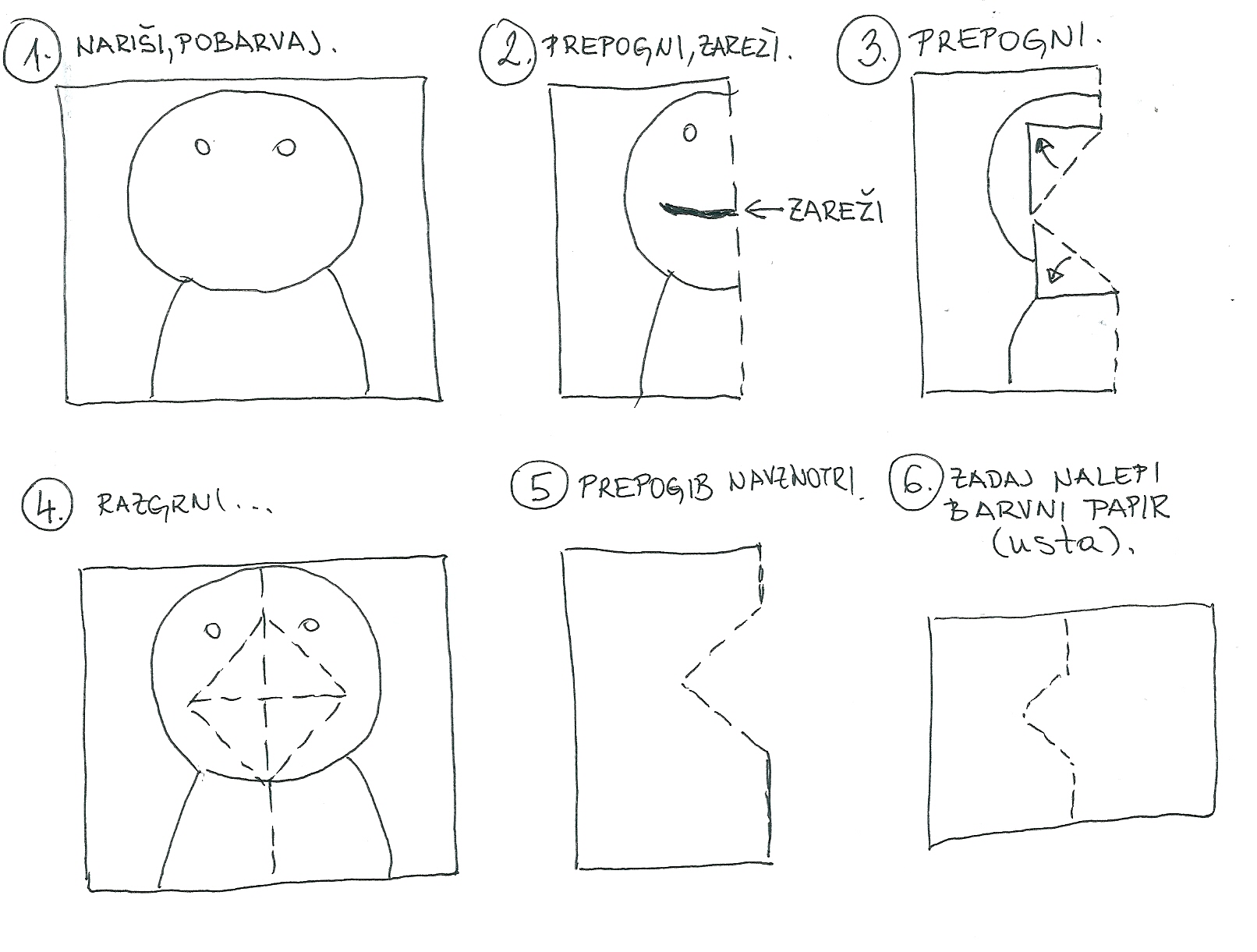 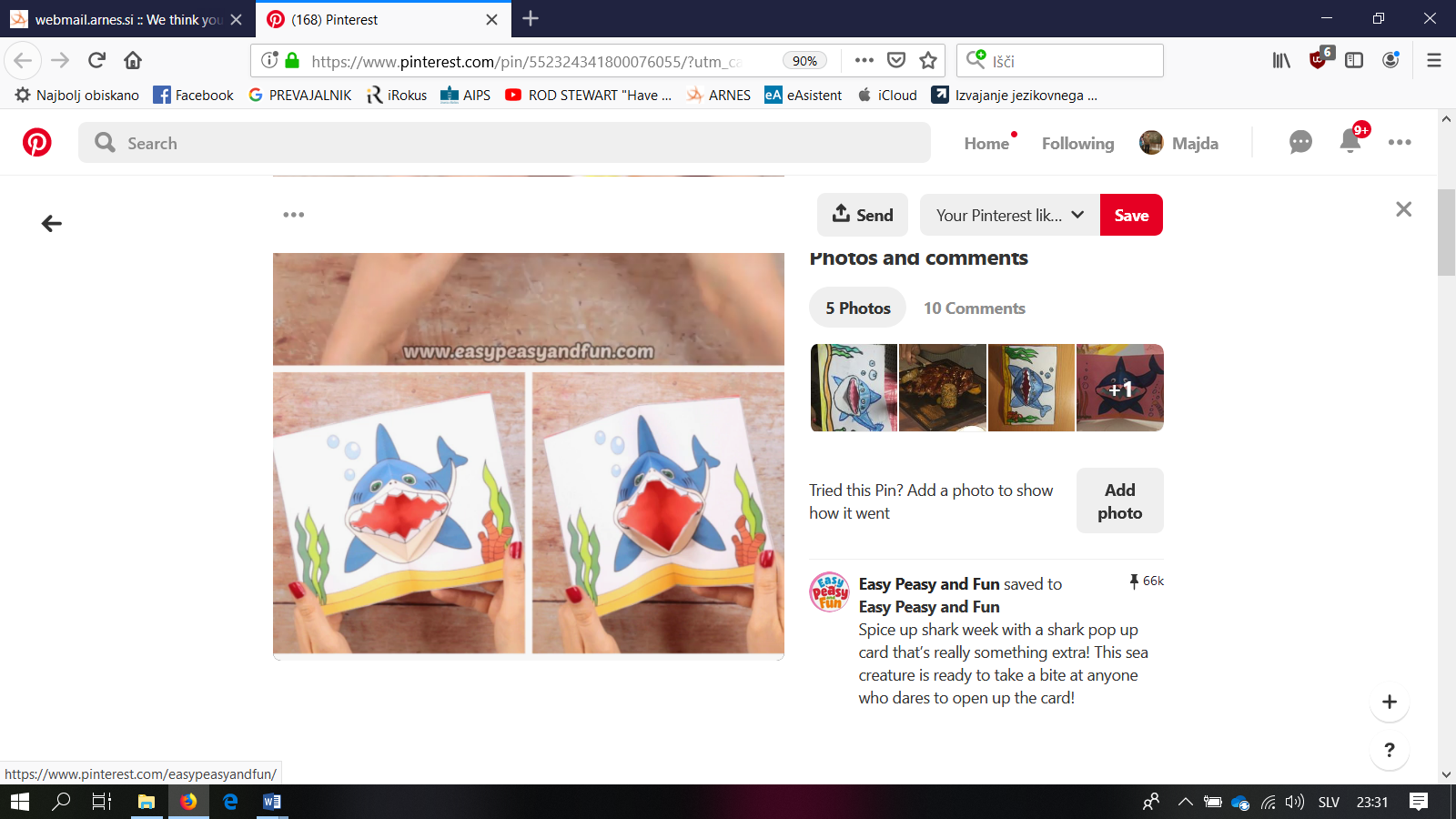 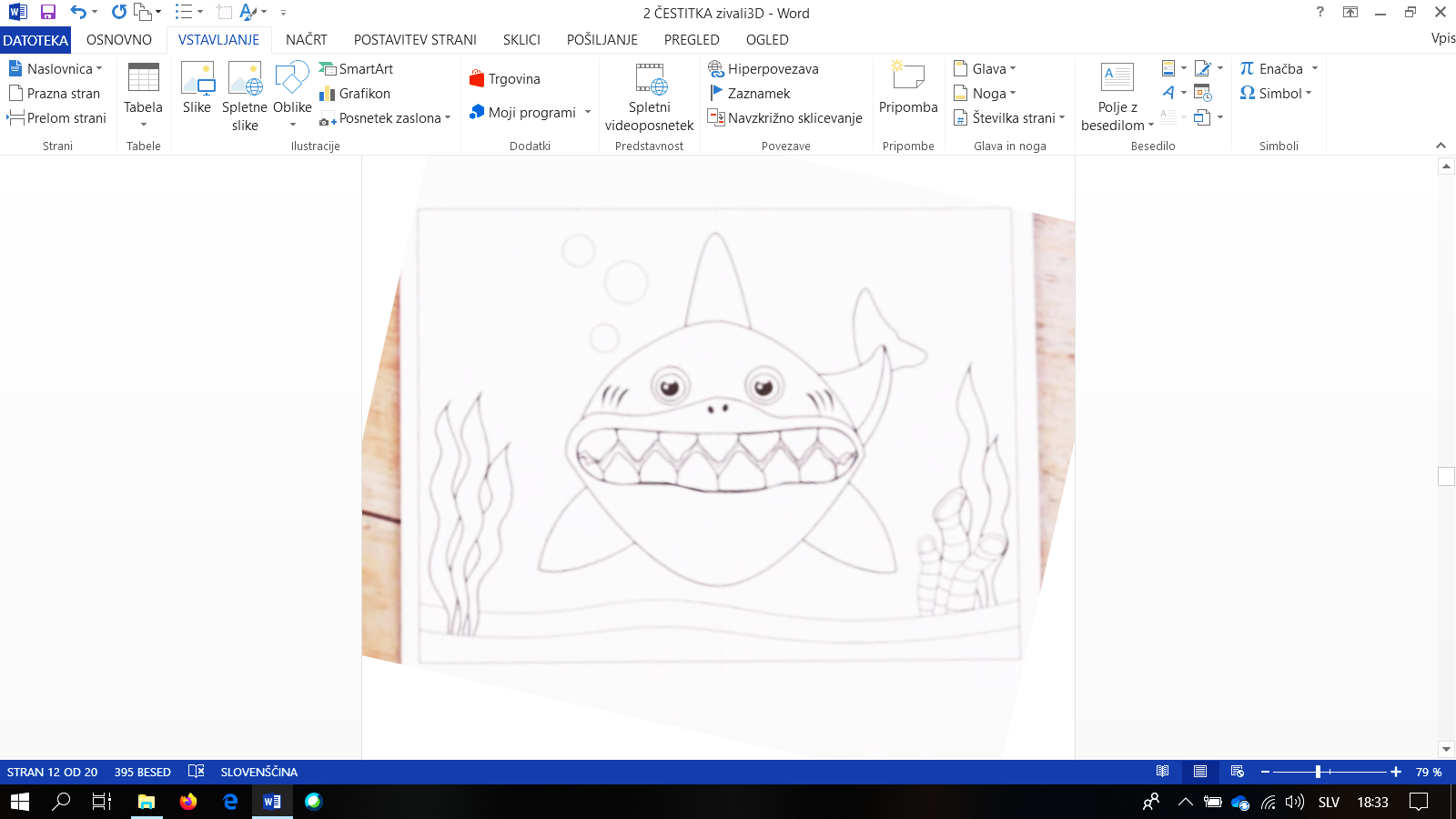 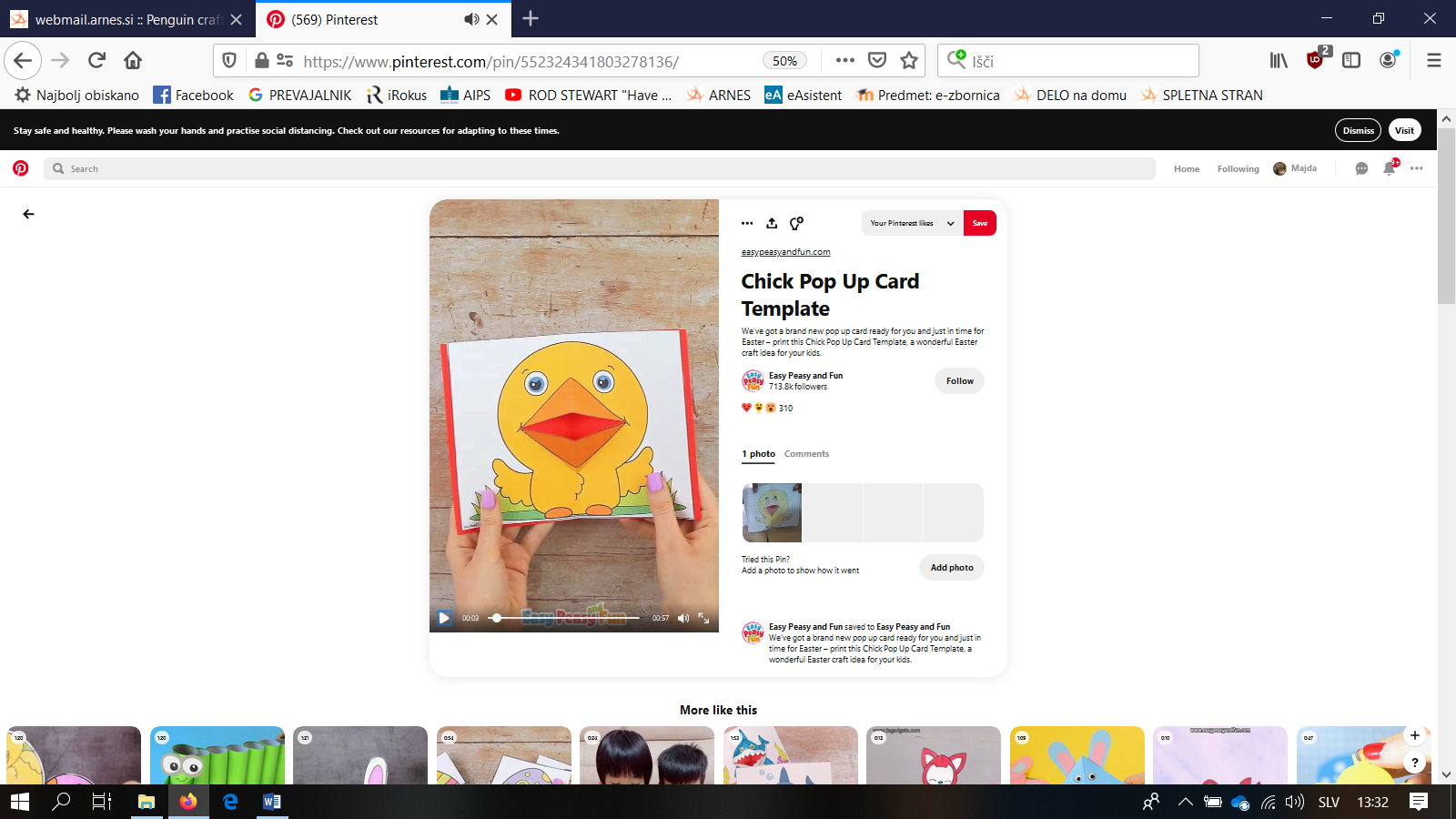 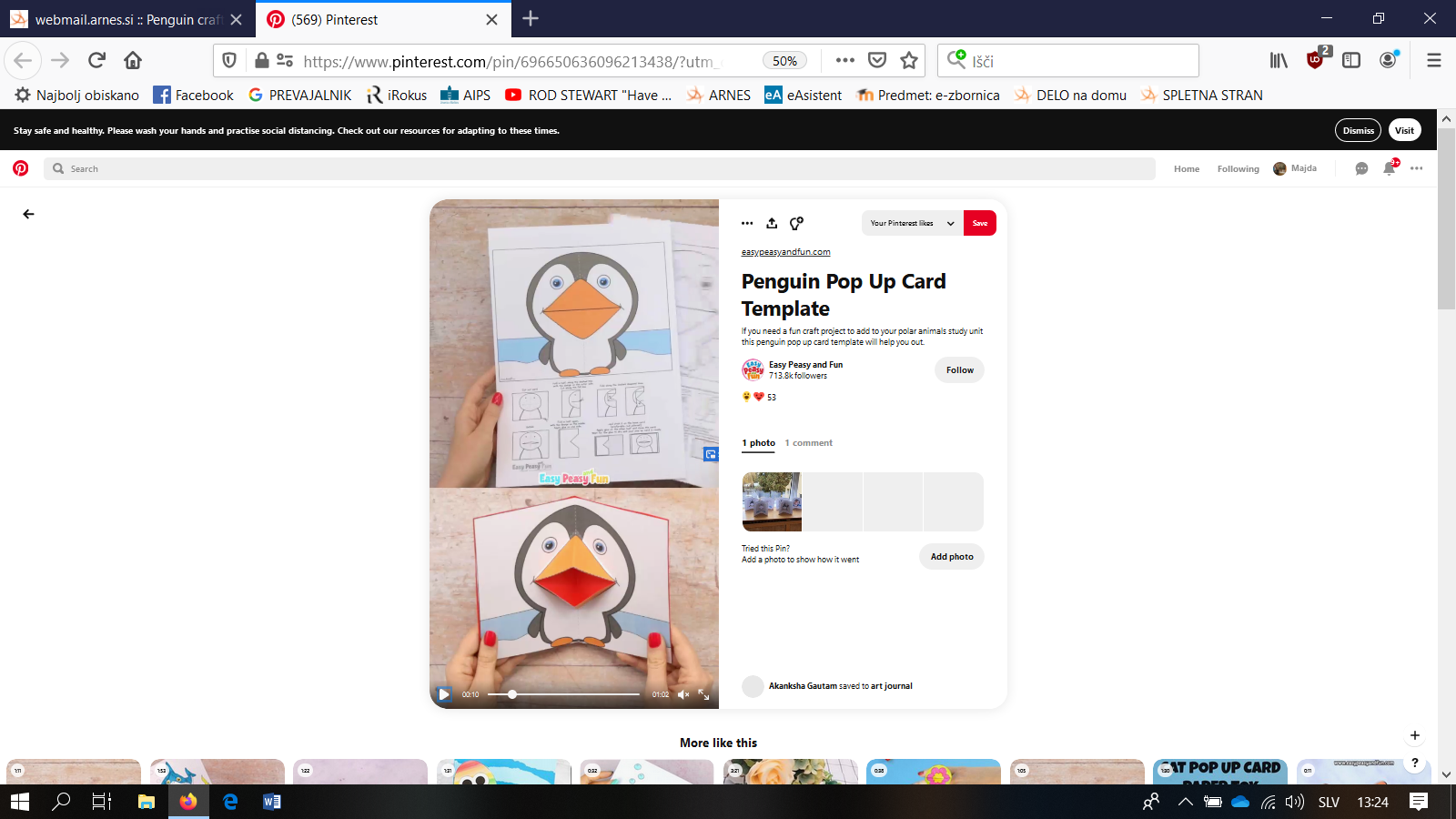 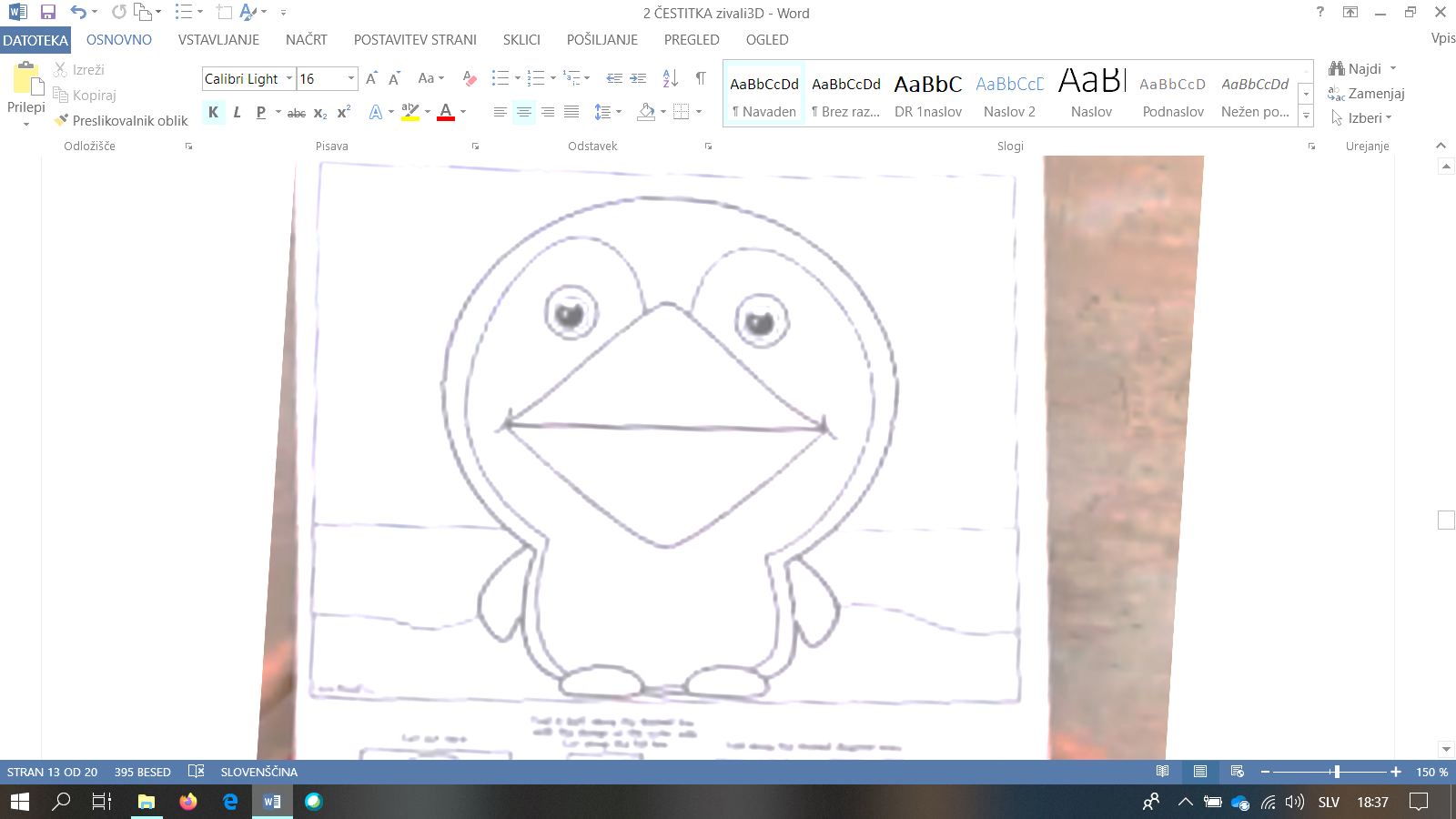 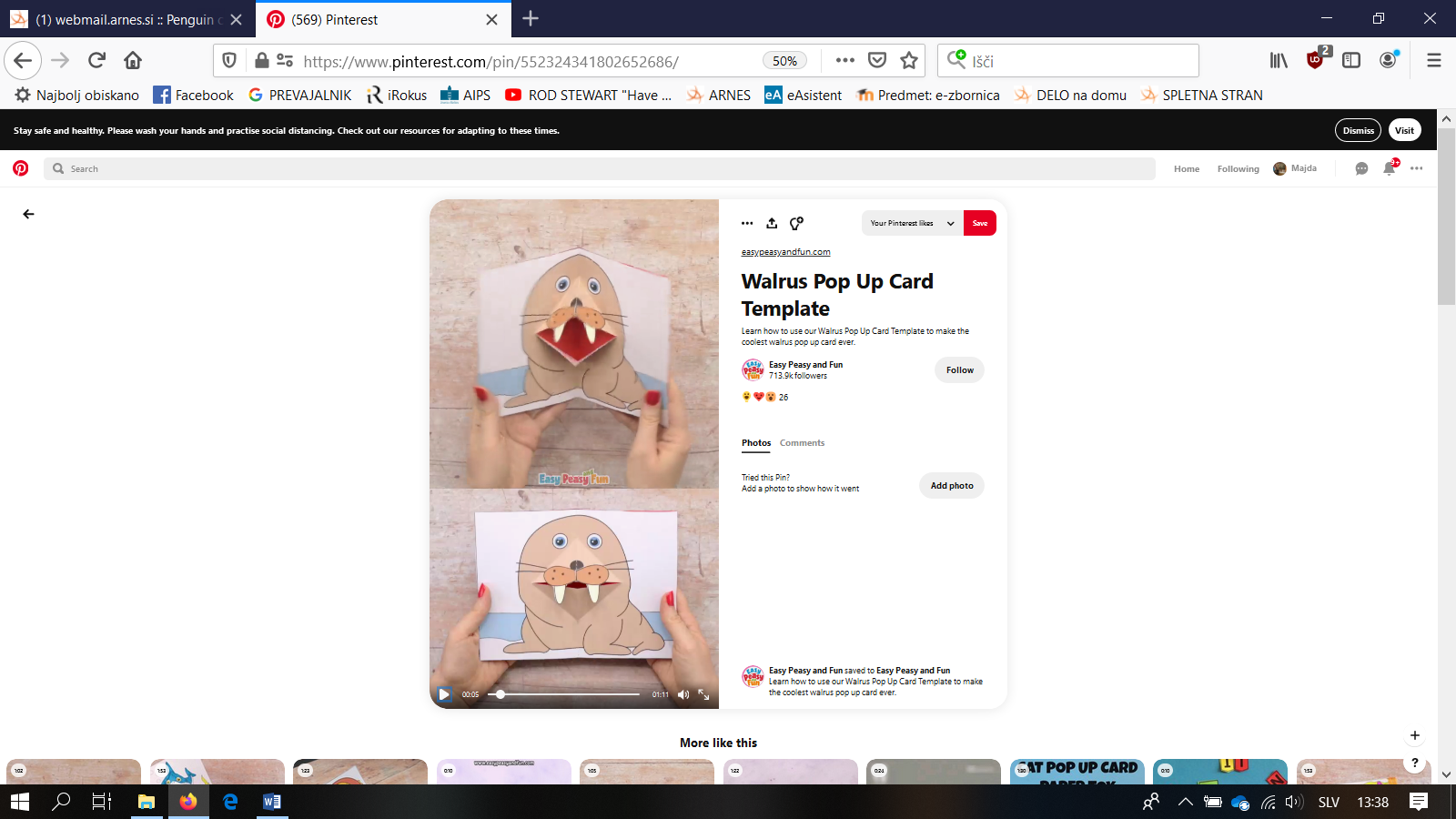 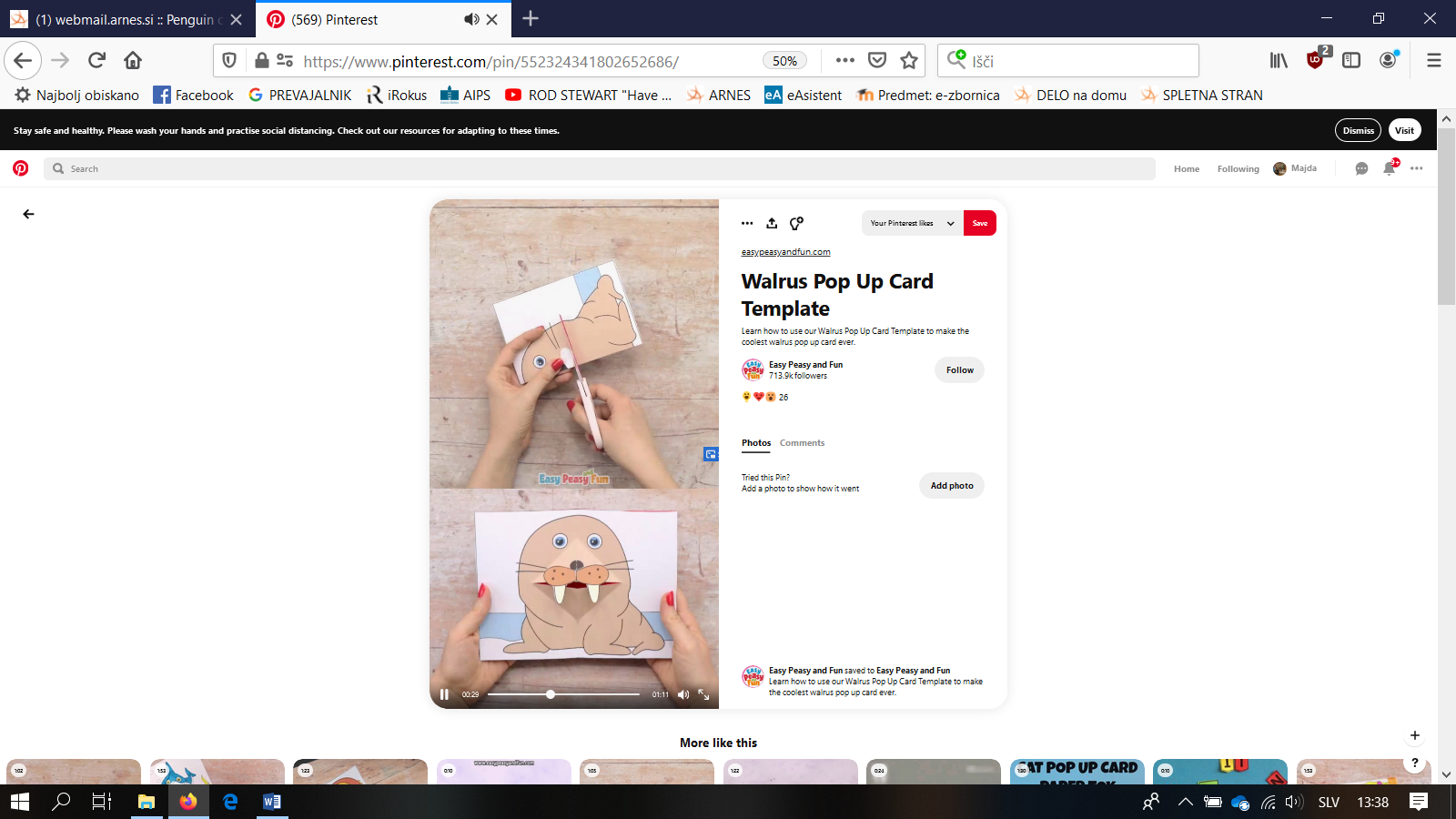 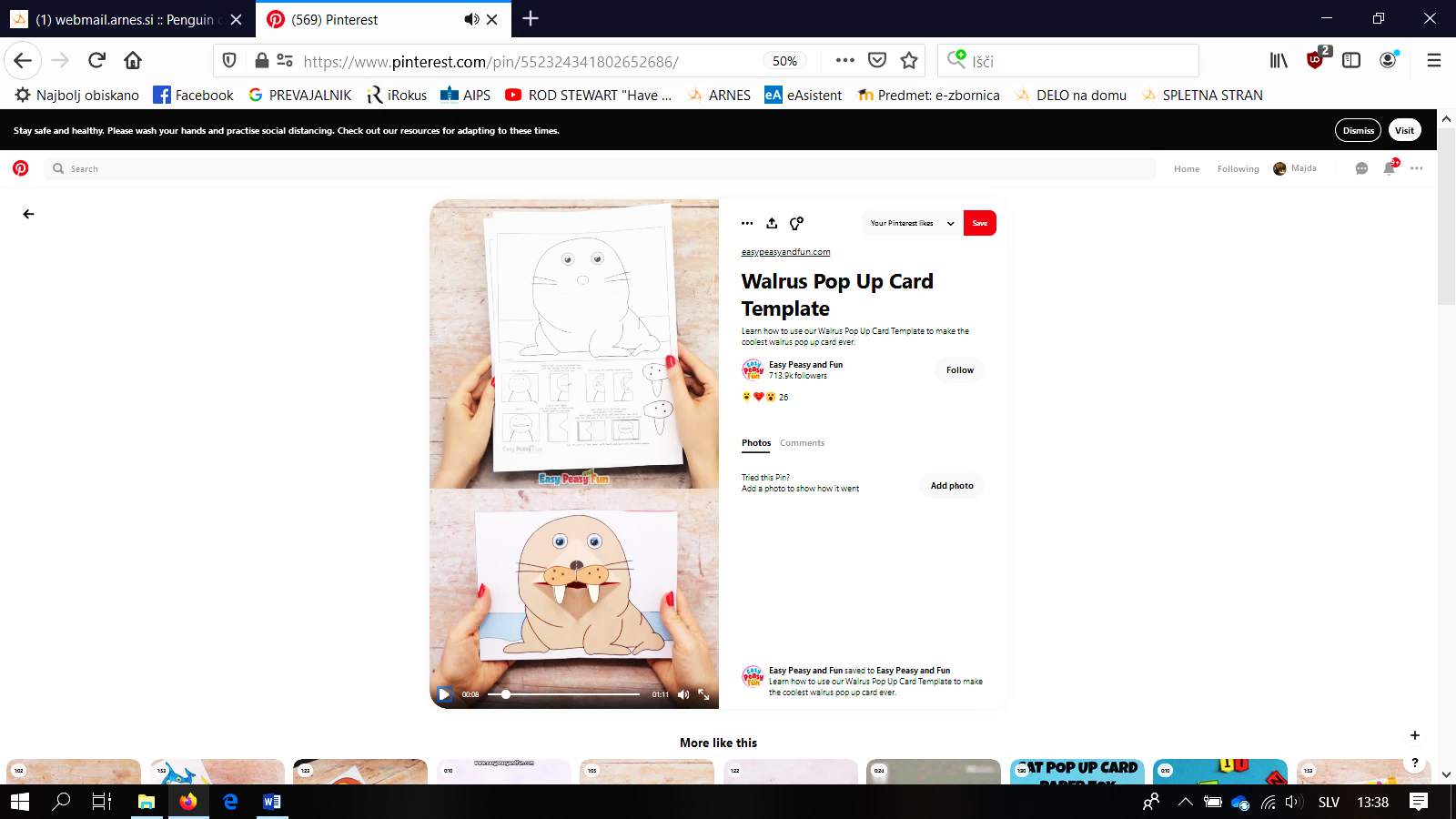 